Liebert® GXT4™500-3000VA Rack-TowerGUIDE SPECIFICATIONSGENERALSUMMARYThis specification shall define the electrical and mechanical characteristics and requirements for a continuous-duty, single-phase, solid-state uninterruptible power system (UPS). The UPS shall provide high-quality AC power for sensitive electronic equipment loads.STANDARDSThe UPS shall be designed in accordance with applicable sections of the current revision of the following documents. Where a conflict arises between these documents and statements made herein, the statements in this specification shall govern.  120 and 208V Nominal UnitsListed to UL Standard 1778, 4th Edition; and c-UL ListedCSA 22.2 No. 107.1ANSI C62.41, Category A, Level 3IEC 61000-3-2EN62040-2EN61000-4-2EN61000-4-3EN61000-4-4EN61000-4-5EN61000-4-6FCC Part 15, Class AISTA Procedure 1A/1ERoHS2 (6 by 6) CompliantREACH and WEEE Compliant230 Volt Nominal UnitsEN 62040-1:2008TUV/GS and CE compliance markEN50091-1-1EN50091-2, Class AEN50082-1EN62040-2, 2nd Ed, Category C2EN61000-4-2EN61000-4-3EN61000-4-4EN61000-4-5EN61000-4-6EN61000-3-2 ISTA Procedure 1A/1ERoHS2 (6 by 6) CompliantREACH and WEEE CompliantListed to UL Standard 1778, 4th Edition; and c-UL Listed (700, 1000, and 3000VA models only)SYSTEM DESCRIPTIONModes of OperationThe UPS shall be designed to operate as a true on-line double-conversion system in the following modes:Normal - In normal operation incoming AC power shall be fed to the input power factor corrected (PFC) rectifier that converts the AC power to DC power for the inverter. In this mode, power shall also be derived from utility power for the battery charger. The inverter shall derive DC power from the PFC rectifier to regenerate filtered and regulated AC sinewave power for the connected load. The unit shall begin charging the battery once the UPS is connected to utility power, regardless of whether the UPS is ON or OFF. In the event of a utility outage or severe abnormality (sag or swell), the inverter shall support the connected load from battery power until the battery is discharged or the utility power returns, whichever occurs first. - Upon failure of utility / mains AC power, the critical AC load shall be supplied by the inverter, which obtains power from the battery. There shall be no interruption in power to the critical load upon failure or restoration of the utility / mains AC source.Recharge - Upon restoration of utility / mains AC power, after a utility / mains AC power outage, the input converter shall automatically restart and resume supplying power to the inverter and the battery charger to recharge the battery.Automatic Restart - Upon restoration of utility / mains AC power, after a utility / mains AC power outage and complete battery discharge, the UPS shall automatically restart and resume supplying power to the critical load and the battery charger automatically recharges the battery. This feature shall be capable of being disabled by the user.Bypass - The integral bypass shall perform an automatic transfer of the critical AC load from the inverter to the bypass source, in the event of an overload, PFC failure, internal over temperature, DC bus overvoltage or inverter failure conditions.ECO – The UPS shall allow the user to enable and place the UPS in ECO mode of operation to reduce electrical consumption.  The ECO mode operation shall be an Active type, whereas the UPS will power the connected equipment through the bypass path and the UPS inverter shall be on and operating at no load in order to stay synchronized to the bypass to ensure rapid transfers to inverter power when input power falls outside of the user customizable parameters.  The UPS shall also have a user customizable requalification time that input power must remain within the ECO mode parameters before transferring back to ECO operation.  This is to minimize the number of transfers between bypass and inverter.
Design RequirementsVoltageInput/output voltage specifications of the UPS shall be:Input120V units: 0 - 140VAC, 50/60Hz, single-phase, 2-wire-plus-ground.208V units: 0 - 280VAC, 50/60Hz, single-phase, 2-wire-plus-ground.230V units: 0 - 280VAC, 50/60Hz, single-phase, 2-wire-plus-earth.Output120V units: 120VAC (user configurable: 110V, 115V, 120V, 127V) ±3%, 50/60Hz, single-phase, 2-wire-plus-ground.208V units: 208VAC (user configurable: 208V, 220V, 230V, 240V) ±3%, 50/60Hz, single-phase, 2-wire-plus-ground.230V units: 230VAC (user configurable: 220V, 230V, 240V) ±3%, 50/60Hz, single-phase, 2-wire-plus-earth.Output Load CapacitySpecified output load capacity of the UPS shall be:500VA/450  at 0.9 lagging power factor.700VA/630  at 0.9 lagging power factor.1000VA/900  at 0.9 lagging power factor.1500VA/1350  at 0.9 lagging power factor.2000VA/1800  at 0.9 lagging power factor.3000VA/2700  at 0.9 lagging power factor.Internal BatteryThe UPS shall utilize valve-regulated, non-spillable, lead acid cells.Reserve Time500VA: 17 minutes700VA: 11 minutes (120V or 230V)1000VA: 7 minutes (120V); 3 minutes (230V)1500VA: 6 minutes (120V or 230V)2000VA: 3 minutes (120V or 230V)3000VA: 3 minutes (120V or 208V or 230V)These times shall be at full load with ambient temperature of 77°F (25°C) with resistive loading. RechargeThe UPS shall contain a three-stage battery charger designed to prolong battery life. Recharge time for UPS internal batteries shall be 5 hours (for 500, 700, 1000, 2000, and 3000VA models) and 6 hours (for 1500VA models) to 90% capacity after a complete discharge with full load connected.
Performance RequirementsAC Input to UPSVoltage Configuration: The UPS shall incorporate a variable input voltage window feature that shall operate at the values in the following table, without drawing power from the batteries.Frequency: UPS shall auto-sense input frequency when first powered up and shall operate within the following frequency specifications. UPS shall be capable of cold start with default frequency of 60Hz (120VAC and 208VAC units) and 50Hz (230VAC units). Once started the frequency operating window shall be 40-70Hz. Three frequency settings shall be available in the Liebert GXT4 Configuration program: Auto frequency sensing (factory default setting), 50Hz frequency conversion and 60Hz frequency conversion.Input Power Factor: >0.99 lagging at rated load.Input Current reflected distortion: 5% THD typical.Input Current RatingsInrush Current (initial startup, no load): The UPS shall have a maximum inrush current of 6 times the full load peak input current.Input Line Transient Immunity: UPS shall conform to an input line transient conforming to IEEE C62.41, Category A, Level 3 tests for 120VAC and 208VAC models. The 230VAC models shall meet EN61000-4-5.Surge Protection 120VAC units:  MOV ratings shall be 175V, 80 Joules minimum connected L-N.208VAC units:  MOV ratings shall be 320V, 80 Joules minimum connected L1-L2, L1-G and L2-G.230VAC units:  MOV ratings shall be 320V, 80 Joules minimum connected L-N.
AC Output, UPS InverterVoltage Configuration120V units: 120VAC, 50/60Hz, single-phase, 2-wire-plus-ground, configuration program selectable (110V, 115V, 120V, 127V).208V units: 208VAC, 50/60Hz, single-phase, 2-wire-plus-ground, configuration program selectable (208V, 220V, 230V, 240V).230V units: 230VAC, 50/60Hz, single-phase, 2-wire-plus-earth, configuration program selectable (220V, 230V, 240V).Voltage Regulation± 3% steady state.Frequency Regulation ±5% synchronized to utility / mains. ±0.1Hz free running or on-battery operation.Frequency Slew Rate 1.0Hz per second maximumVoltage Distortion<3% total harmonic distortion (THD) typical into a 100% linear load, <5% THD typical into a 100% non-linear load with crest factor ratio of 3:1.The load power factor range shall be 0.65 lagging to 1.0 (unity) without power derating.Output Power RatingOutput power rating shall be 500VA/450 Watts, 700VA/630 Watts, 1000VA/900 Watts, 1500VA/1350 Watts, 2000VA/1800 Watts and 3000VA/2700 Watts at 0.9 lagging power factor.Inverter Overload Capability
Voltage Transient Response±7% in line mode 0-100-0 % loading of the UPS±7% in battery mode for 0-100-0% loading of the UPS rating.Transient Recovery Time To nominal voltage within 90 milliseconds.AC-AC Efficiency: 500RT120: 88% AC –AC at full rated linear load700RT120: 89% AC –AC at full rated linear load1000RT120: 88% AC –AC at full rated linear load1500RT120: 89% AC –AC at full rated linear load2000RT120: 89% AC –AC at full rated linear load3000RT120: 89% AC –AC at full rated linear load3000RT208: 90% AC –AC at full rated linear load700RT230: 89% AC –AC at full rated linear load1000RT230: 89% AC –AC at full rated linear load1500RT230: 90% AC –AC at full rated linear load2000RT230: 91% AC –AC at full rated linear load3000RT230: 90% AC –AC at full rated linear loadProgrammable & Controllable Outlets:The UPS units shall have 2 groups of programmable and controllable outlets.  These shall be user customizable to program to perform load shedding based upon battery capacity remaining, time on battery operation, battery time remaining, and overload condition when on battery power.  The user shall also be able to program these groups for sequential restart of connected equipment based upon time after input power is restored.  The user can also program these to always be turned off to prevent unauthorized equipment from being plugged into the UPS.ENVIRONMENTAL CONDITIONSAmbient TemperatureOperating: The ambient temperature range, when UPS is operational, shall be from 32°F to 77°F (0°C to 25°C). There shall not be any degradation in the performance when operating in this range. Automatic derating shall occur for operation in higher ambient temperatures based on the following table.Storage: 5°F to 122°F (-15°C to 50°C )Relative HumidityOperating: 0 to 95% non-condensing.Storage: 0 to 95% non-condensing.Altitude10,000 ft. (3,000m) max., without power derating when operated within the temperature specified in Section 1.4, Item A. Ambient temperature shall be derated 9°F (5°C) for each additional 1600 ft. (500m) above 10,000 ft. (3,000m).Audible NoiseThe audible noise of the UPS shall be:500/700/1000VA: <43dBA max @ 1 meter from front, sides, and rear1500VA: <45dBA max @ 1 meter from front and sides, <46dBA max @ 1 meter from rear2000VA - 3000VA: <48dBA max @ 1 meter from front sides, and rearElectrostatic DischargeThe UPS shall be able to withstand an electrostatic discharge compliant to ENC61000-4-2.
USER DOCUMENTATIONThe specified UPS system shall be supplied with a Safety Instruction & Warning Sheet. The specified UPS system shall be supplied with quick start guides for ease of installation and UPS start up. Each UPS will also contain a full user manual located on the included CD. The user manual shall include installation instructions, a functional description of the equipment with block diagrams, safety precautions, illustrations, step-by-step operating procedures and general maintenance guidelines. The included CD will shall also include a configuration program to allow user customization of UPS operating parameters and also UPS monitoring and computer/server shutdown software. 
WARRANTYThe UPS manufacturer shall warrant the UPS against defects in materials and workmanship for two (2) years. The no-hassle replacement warranty shall include shipping costs to the customer site for the new replacement unit and shipping costs from the customer site for the return of the failed unit. Optional one (1) and three (3) year full coverage extension warranties shall be available from the manufacturer. The manufacturer’s standard and extended warranties shall cover all parts, including the battery.
QUALITY ASSURANCEManufacturer QualificationsMore than 40 years’ experience in the design, manufacture, and testing of solid-state UPS systems shall be required. The manufacturer shall be certified to ISO 9001:2008.
Factory TestingBefore shipment, the manufacturer shall fully and completely test the system to ensure compliance with the specification.PRODUCTFabricationAll materials and components making up the UPS shall be new, of current manufacture and shall not have been in prior service except as required during factory testing. All relays shall be provided with dust covers.  WiringWiring practices, materials and coding shall be in accordance with the requirements the standards listed in Section 1.2 and other applicable codes and standards. All wiring shall be copper.CabinetThe UPS unit shall be composed of: input PFC converter, IGBT inverter, battery charger, input filter and internal bypass circuit; and batteries consisting of the appropriate number of sealed battery cells; and shall be housed in a rack-tower NEMA type 1 enclosure and shall meet the requirements of IP20. The UPS cabinet shall be cleaned, primed and painted RAL 7021 Black. Unit dimensions and weights shall be (rack mount orientation):CoolingThe UPS shall be forced-air cooled by an internally mounted, continuously operating fan. Fan power shall be provided from the internal DC supply. Air intake shall be through the front of the unit and exhausted out the rear of the unit.COMPONENTSInput ConverterGeneralIncoming AC power shall be converted to a regulated DC output by the input converter supplying DC power to the inverter. The input converter shall provide input power factor correction (PFC) and input current distortion reduction.AC Input Current LimitThe input converter shall be provided with AC input current limiting whereby the maximum input current is limited to 125% of the full load input current rating.Input ProtectionThe UPS shall have built-in protection against under voltage, over current and overvoltage conditions including low-energy lightning surges, introduced on the primary AC source. The 120 and 208VAC models shall be able to sustain input surges without damage per criteria listed in ANSI C62.41, Category A, Level 3. The 230VAC UPS shall be able to sustain input surges without damage per criteria listed in EN61000-4-5. The 120V, 208V and 230V models shall have resettable circuit breakers. RechargeThe UPS shall contain a three-stage battery charger designed to prolong battery life. Recharge time for the internal UPS batteries shall be 5 hours (500/700/1000/2000/3000VA models) and 6 hours (1500VA models) maximum to 90% capacity (full load discharge rate). There shall be DC overvoltage protection so that if the DC voltage exceeds the pre-set limit, the UPS will shut down automatically and the critical load will be transferred to bypass.InverterGeneralThe UPS inverter shall be a pulse-width-modulated (PWM) design capable of providing the specified AC output. The inverter shall convert DC power from the input converter output or the battery into precise sinewave AC power for supporting the critical AC load.OverloadThe inverter shall be capable of supplying current and voltage for overloads exceeding 100% and up to 200% of full load current. A visual indicator and audible alarm shall indicate overload operation. For greater currents or longer time duration, the inverter shall have electronic current-limiting protection to prevent damage to components. The inverter shall be self-protecting against any magnitude of connected output overload. Inverter control logic shall sense and disconnect the inverter from the critical AC load without the requirement to clear protective devices.Inverter DC ProtectionThe inverter shall be protected by the following DC shutdown levels:DC Overvoltage ShutdownDC Under voltage Shutdown (End of Discharge)DC Under voltage Warning (Low Battery Reserve); factory default set at 2 minutes (user configurable 2 to 30 minutes).Output FrequencyAn oscillator shall control the output frequency of the UPS. The inverter shall maintain the output frequency to ±0.1Hz of nominal frequency during Battery mode, Frequency Converter mode or when otherwise not synchronized to the utility/mains source.Output ProtectionThe UPS inverter shall employ electronic current limiting circuitry.Battery Over Discharge ProtectionTo prevent battery damage from over discharging, the UPS control logic shall automatically raise the shutdown voltage set point; depending on output load and connected battery system at the onset of battery operation.Display and ControlsGeneralThe UPS shall be provided with a microprocessor-based unit status display and controls section designed for convenient and reliable user operation. The monitoring functions such as voltages, currents, UPS status and alarm indicators shall be displayed on an LCD display.System IndicatorsUPS display shall also include LED based system indicators.  The system level indicators shall be: fault indicator, battery indicator, inverter indicator, bypass indicator, ECO mode indicator, and indicators for the two controllable outlet groups.Fault Indicator: 1 Red LED shall illuminate if the UPS has detected a fault; and shall be Off if there is no internal faultInverter Indicator: 1 Green LED shall illuminate when the inverter is supplying power; and shall be Off when the inverter is not supplying powerBattery Indicator: 1 Amber LED shall illuminate when the battery is supplying power; and shall be Off when the battery is not supplying powerBypass Indicator: 1 Amber LED shall illuminate when the bypass is supplying power; shall be Off when the inverter is not supplying power; and shall flash when utility power is outside bypass operating specificationsProgrammable Outlet 1 Indicator: 1 Green LED shall illuminate when the programmable outlet is supplying power and shall be Off when the outlet is not supplying powerProgrammable Outlet 2 Indicator: 1 Green LED shall illuminate when the programmable outlet is supplying power and shall be Off when the outlet is not supplying powerECO Mode Indicator: 1 Green LED shall illuminate when the UPS is operating in active ECO mode operation and shall be Off when the UPS is operating in the normal double conversion mode of operationControlsUPS startup and shutdown operations shall be accomplished by using push buttons on the front panel of the UPS. The display shall be menu driven navigation and use four control buttons for ease of navigation and selection of the configurable parameters.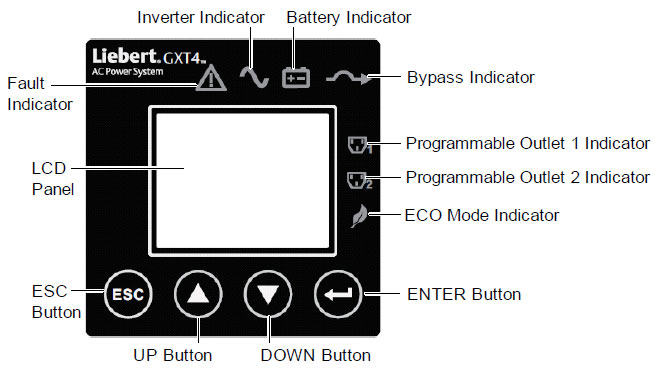 Control ButtonsThe UPS display control button functionality shall be as follows:ESC button: This button shall return to the previous menu or abort any change before confirming the changeUP arrow button: This button shall move the cursor up or increase the value displayed when changing parameters.  This button shall also be used to scroll up for navigating the screensDOWN arrow button: This button shall move the cursor down or decrease the value displayed when changing parameters.  This button shall also be used to scroll down for navigating the screensENTER button: This button shall enter the next level menu or confirm the parameter changesDisplay Menu StructureThe UPS display shall have the following menu structure with the following status and configuration screensSystem Status (Default screen)The system status screen shall be the default screen to display the input voltage, frequency, and amperage; output voltage, frequency, and amperage; battery capacity and estimated battery time remaining; loading percentage.  To prolong display life, the UPS LCD display shall go into “sleep” mode after two minutes of no user interaction.  Pressing the ENTER shall wake up the display and this action shall not perform any operation.Main MenuThe main menu shall list the submenu selections:UPS Status ScreensConfiguration Settings ScreensControl Settings ScreensEvent LogAboutNetworkUPS StatusThe UPS status screens shall provide the following information:OutputVoltageFrequencyAmperagePower (KWH)LoadCapacityWattageVolt-AmperesInputVoltageFrequencyAmperagePower (KWH)BatteryCapacityRuntime (minutes)VoltageTime Since StartupDays / Hours / MinutesConfigurationThe UPS Configuration screens shall provide the following customizable parameters: (default values are listed first)UPSAudible Alarm (ON/OFF)Startup on Bypass (NO/YES)Guarantee Shutdown (YES/NO)Enable Auto Restart (YES/NO)Output Frequency Selection (Auto bypass Enable/Auto bypass disable/50Hz no bypass/60Hz no bypass)Output Voltage Selection (110/115/120/127V for 120V models); (200/220/230/240V for 208 and 230V models)BatteryExternal Battery Cabinets (0/1/2/3/4/5/6)Low Battery Warning (2 to 30 minutes in 1 minute increments)Battery Test Interval (8, 12, 16, 20, 26 weeks, Disable)Battery Replacement Reminder (Year/Month/Day)ECO ModeECO Mode (OFF/ON)Voltage Tolerance (±10%, ±5%,±15%)Frequency Tolerance (±3Hz, ±2Hz,±1Hz)Requalification Time (5min, 15min, 30min)Outlet Group 1The programmable outlet group 1 screens shall provide the following customizable parameters: (default values are listed first)Outlet ControlTurn OFF RebootTurn ON (if was turned off)Outlet SettingsTurn ON Delay (0-30 minutes) Turn OFF on battery when output is overloaded (OFF/ON)Turn OFF when on battery power (0-30 minutes)Turn OFF when on battery time remaining (3, settable 0-30 minutes)Turn OFF when on battery capacity (20-80 %)Turn ON when on input power returns (0-30 minutes)Outlet Group 2The programmable outlet group 2 screens shall provide the following customizable parameters: (default values are listed first).  There shall be a quick way to program group 2 the same as group 1 (NO/YES) or group 2 shall be capable of having different settings from group 1Outlet ControlTurn OFF RebootTurn ON (if was turned off)Outlet SettingsTurn ON Delay (0-30 minutes) Turn OFF on battery when output is overloaded (OFF/ON)Turn OFF when on battery power (0-30 minutes)Turn OFF when on battery time remaining (3, settable 0-30 minutes)Turn OFF when on battery capacity (20-80 %)Turn ON when on input power returns (0-30 minutes)LCD SettingsLanguage, English (one other that is programmable using the included CD and configuration program)Color (background color), Blue, Black, Red, PinkFactory SettingsThe factory settings screens shall provide a NO/YES selection to reset the UPS back to all factory settingControl SettingsThe UPS shall have  the following controls from the display:UPS ON/OFFTurn UPS ON Turn UPS OFFTurn ON Bypass (manually transfer to bypass power)Audible AlarmTurn audible alarm ON (test alarm)Turn audible alarm OFF (alarm silence)Battery TestStart manual battery testCancel manual battery testView last battery test resultsEvent LogThe UPS shall have an event log to record 255 events and shall be viewable from the display:View LogNavigate the event log to view the last 255 events.Clear LogUser shall be able to clear the event logThe event log once full will begin to replace the first event logged to provide a FIFO process for maintaining event history.  The event history shall record and display the number of events out of the 255 (xxx/255) as well as the time (days, hours, mins) from when viewing the event and the event that occurred.AboutThe UPS shall have an about screen to display the UPS model number, serial number, hardware version, and firmware versionNetworkThe UPS shall have the ability to display the network information of the SNMP web card when installed.  Information available shall be MAC address and IP addressAutomatic Battery TestThe UPS shall feature an automatic battery test with the factory default test interval set at every eight weeks. The battery test shall ensure the capability of the battery to supply power to the inverter while loaded. If the battery fails the test, the UPS shall display a warning message to indicate the internal batteries need replaced. The battery test feature shall be user accessible by the push button on the front of the unit and with communication software. The Automatic Battery test feature shall be capable of being disabled or configured to operate every 8, 12, 16, 20, 26 weeks through the UPS Configuration Program or from the LCD display.BYPASSGeneralA bypass circuit shall be provided as an integral part of the UPS. The bypass control logic shall contain an automatic transfer control circuit that senses the status of the inverter logic signals and operating and alarms conditions. This control circuit shall provide a transfer of the load to the bypass source if available and if the inverter is capable of powering the load (i.e., if there is an overload condition, if the unit is in Manual Bypass mode or if the voltage or frequency is out of tolerance).Automatic TransfersThe transfer control logic shall activate the bypass automatically, transferring the critical AC load to the bypass source, after the transfer logic senses one of the following conditions:UPS overloadUPS over temperaturePFC failureInverter failureDC bus overvoltageOnce the overload condition is reduced, the load shall be automatically transferred back to inverter power.Internal Valve-regulated, non-spillable, lead acid cells (VRLA) shall be used as a stored-energy source for the specified UPS system. The battery shall be housed internal to the UPS cabinet and sized to support the inverter at rated load and power factor, with ambient temperature of 25°C (77°F) for a minimum of 3 minutes reserve time. The expected life of the battery shall be 3-5 years or a minimum 260 complete discharge cycles. The UPS units have the capability to allow the operator to replace the internal battery.All UPS models shall allow connection of up to six external battery cabinets to provide extended run time capability.  External battery cabinets shall match the UPS in aesthetics and color.Output DistributionOutput distribution shall be integral to the UPS and located on the rear of the unit.  There shall be 2 groups of the identified outlets listed below that are programmable and controllable as defined in this specificationCOMMUNICATION OPTIONSLiebert IntelliSlot® CommunicationThe UPS shall include one Liebert IntelliSlot communication port to allow the operator to field-install an optional Liebert IntelliSlot communication card. A Liebert IntelliSlot card may be installed during any state of UPS operation (On, Standby or Off states). Available Liebert IntelliSlot options are described below.Liebert Intellislot Web Card (IS-WEBCARD)The optional Liebert IntelliSlot Web Card shall deliver SNMP and Web management to the UPS when connected to any 10 or 100 Mbit Ethernet network. The card shall support 10 and 100 Mbit Ethernet and shall provide for in-the-field upgrade of SNMP firmware. The kit shall include the Liebert IntelliSlot card, MIB, configuration cable and user manual.Liebert IntelliSlot Relay Interface Card (IS-RELAY)The optional Liebert IntelliSlot Relay Interface Card shall provide contact closure for remote monitoring of alarm conditions in the UPS, delivering signals for On Battery, On Bypass, Low Battery, Summary Alarm, UPS Fault and On UPS. The contacts shall be rated for 24VAC or 24VDC at 1A. Connections shall be to a terminal block connector with cable provided by the end user. Liebert IntelliSlot Multiport Card (IS-MULTIPORT)The optional Liebert IntelliSlot Multiport Card shall provide 4 sets of contact closure for remote monitoring of alarm conditions in the UPS, delivering signals for On Battery and Low Battery for connection to up to 4 servers/computers. The contacts shall be rated for 24VAC or 24VDC at 1A. Connections shall be to a terminal block connector with cable provided by the end user.Terminal Block ConnectionsThe UPS shall contain on the rear panel a terminal block to provide low voltage signals for On Battery, Low Battery, Any Mode Shutdown and Battery Mode ShutdownAny-Mode ShutdownThe purpose of Any-Mode Shutdown shall be to shut down the UPS output by turning Off the rectifier, inverter and bypass so that there is no power to the loads.Any-Mode Shutdown can be operated locally and remotely, as described as follows:Local Any-Mode Shutdown can be performed by shorting Pin 1 and Pin 2 Remote Any-Mode Shutdown can be performed by a switch connected to Pin 1 and Pin 2 and mounted at a remote location.Remote Power Off shall be performed either by NO or NC contact of Any-Mode Shutdown, depending on the settings in the configuration program.A current-limited source (+12VDC, 50mA) shall be available from the UPS.The connection to the UPS for remote connection shall be via terminal block connector.Any-Mode Shutdown wiring shall conform to all national, regional and local wiring regulations. Mode ShutdownBattery Mode Shutdown shall permit shutting down the UPS by turning Off the rectifier, inverter and bypass so that there is no power to the load when the UPS is On Battery. Battery Mode Shutdown can be performed locally or remotely:Local Any-Mode Shutdown can be performed by shorting Pin 3 and Pin 4.Remote Any-Mode Shutdown can be achieved by a switch connected to Pin 3 and Pin 4 and mounted at a remote location.On On  signal shall be a Normally Open (NO) dry contact. When the UPS is supplying output power from the battery this dry contact shall be closed.Low BatteryLow Battery signal shall be a Normally Open (NO) dry contact. When the UPS is supplying output power from the battery and has reached the Low Battery Warning time selected in the configuration program, this dry contact shall be closed.The rated values for the dry contacts shall be:Rated Voltage: 5V: 4.5-10VRated Current: 30mAThe USB port shall allow connection to a computer to use with the UPS configuration program. The USB port shall be HID1 compliant and shall work with the Power Management system in Microsoft® Windows® XP or later, Linux and Mac OS X®.Serial PortA serial port shall be made available with a DB9F connector on the rear of the UPS.Liebert GXT4 Configuration ProgramAn included Microsoft Windows-based (Windows XP or later) Configuration Program and cable shall allow configuration of UPS features and operating parameters to meet specific application requirements, if required. Options that are configurable via this program shall include:Select one of five input/output voltages to match voltages found around the world.Enable / Disable Auto-Restart.Disable the Line-Neutral-Reversal/Missing-Ground receptacle wiring alarm.Select frequency converter operation with a fixed output frequency of 50 or 60Hz.Set the Low Battery Warning alarm time from 2 to 30 minutes.Disable the Auto-Battery test.Set the Auto-Battery test to 8, 12, 16, 20, 26 weeks or Disable the test.Select the number of external battery cabinets connected to the UPS to adjust the remaining run-time calculations reported by the UPS Liebert software products.Program the outlet groups individuallyConfigure the unit for ECO mode operationChange the LCD display languageLoad Level 500-1000 VA 120 VACInput Voltage 1500-3000 VA 120 VACInput Voltage3000 VA 208 VACInput Voltage700-2000 VA 230 VACInput Voltage3000 VA 230 VACInput Voltage100% 90 VAC 102 VAC 177 VAC 177 VAC 196 VAC 90% 86 VAC 96 VAC 168 VAC 168 VAC 184 VAC 80% 81 VAC 90 VAC 159 VAC 159 VAC 173 VAC 70% 77 VAC 84 VAC 150 VAC 150 VAC 161 VAC 60% 73 VAC 78 VAC 142 VAC 142 VAC 150 VAC 50% 69 VAC72 VAC133 VAC133 VAC138 VAC40% 64 VAC66 VAC124 VAC124 VAC127 VAC30% 60 VAC 60 VAC 115 VAC 115 VAC 115 VAC UPS Model #120VAC Units230VAC Units208VAC Units500RT4.2AN/AN/A700RT5.8A2.9AN/A1000RT8.3A3.9AN/A1500RT12A5.9AN/A2000RT16A7.8AN/A3000RT24A11.7AN/A3000RT208N/AN/A12.9A500VA - 2000VA3000VA120V / 208V 105% to 125% - 60 seconds105% to 125% - 15 seconds120V / 208V 125% to 150% - 50 seconds125% to 150% - 10 seconds120V / 208V 150% to 200% - 2 seconds150% to 200% - 2 seconds120V / 208V >200% - 250ms>200% - 250ms230V105% to 125% - 60 seconds105% to 125% - 55 seconds230V125% to 150% - 50 seconds125% to 150% - 55 seconds230V150% to 200% - 2 seconds150% to 200% - 2 seconds230V>200% - 250ms>200% - 250msAmbient Temperature78-86°F ±5°F
(26-30°C ±3°C)87-95°F ±5°F
(31-35°C ±3°C)96-104°F ±5°F
(36-40°C ±3°C)Max Output Power Factor degradation @ max load100%-93%92%-86%85%-79%ModelDimensions
W x D x H, in. (mm)Weight
lb. (kg)500RT16.9 x 16.2 x 3.4
(430 x 408 x 85)40.0 (18.2)700RT16.9 x 16.2 x 3.4
(430 x 408 x 85)40.0 (18.2)1000RT16.9 x 16.2 x 3.4
(430 x 408 x 85)40.0 (18.2)1500RT16.9 x 19.7 x 3.4
(430 x 497 x 85)54.6 (24.8)2000RT16.9 x 19.7 x 3.4
(430 x 497 x 85)56.1 (25.5)3000RT16.9 x 23.7 x 3.4
(430 x 602 x 85)71.4 (32.4)Model120VAC Units230VAC Units208VAC Units500RT(6) NEMA 5-15RN/AN/A700RT(6) NEMA 5-15R(6) EN60320/C13N/A1000RT(6) NEMA 5-15R(6) EN60320/C13N/A1000MT(6) NEMA 5-15RN/AN/A1500RT(6) NEMA 5-15R(6) EN60320/C13N/A2000RT(6) 5-15/20R (T-Slot)(6) EN60320/03N/A3000RT(6) 5-15/20R (T-Slot)
(1) NEMA L5-30R(6) EN60320/03
(1) EN60320/09(2) NEMA L6-15R
(1) NEMA L6-20